BIODATA MAHASISWANama		 :NIM	:Tempat / Tanggal Lahir		  :Jurusan		  :Alamat		  :Nama Orang Tua	: Ayah	:Ibu			  :Nomor HP/WA	:Mengetahui :	MahasiswaKetua Jurusan Ilmu Perpustakaan	Yang bersangkutan,		           Touku Umar, S.Hum., M.IP			(		        )           NIP. 19810811 201503 1 001KARTU KONTROLTAHSIN DAN TAHFIZH AL-QUR’AN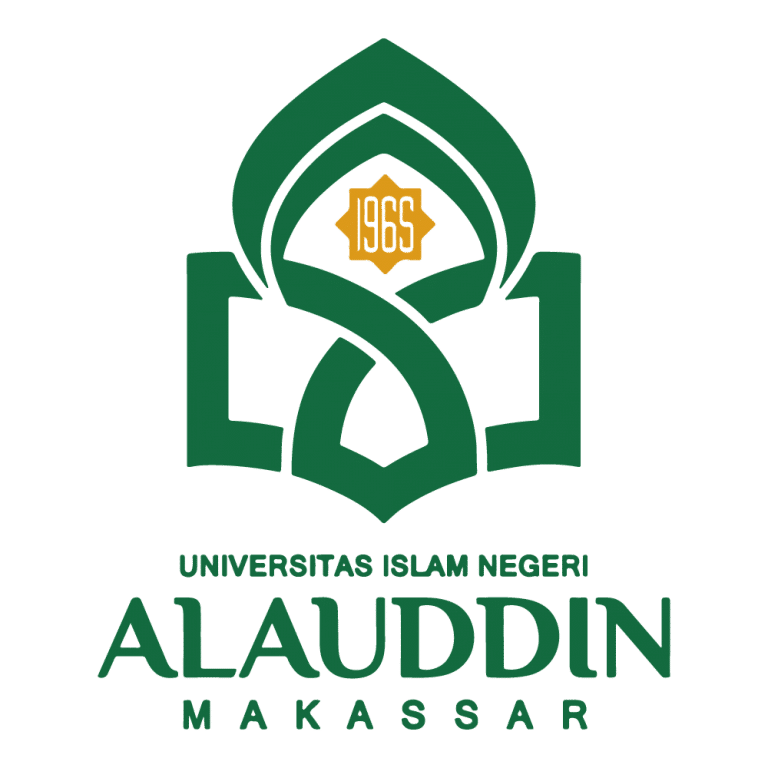 JURUSAN ILMU PERPUSTAKAANFAKULTAS ADAB DAN HUMANIORA UIN ALAUDDIN MAKASSAR2024TAHSIN DAN TAHFIZ QURAN*Persyaratan setiap tahapan adalah wajib 70% hafalanNoHari/TanggalSurah/AyatLulus/Tidak LulusParaf Ketua/Sekretaris Jurusan1An Naba'Syarat Pengajuan Ujian Munaqasyah/tutup (tahap 4)2An Nazi'atSyarat Pengajuan Ujian Munaqasyah/tutup (tahap 4)3'AbasaSyarat Pengajuan Ujian Munaqasyah/tutup (tahap 4)4At TakwiirSyarat Pengajuan Ujian Munaqasyah/tutup (tahap 4)5Al InfithaarSyarat Pengajuan Ujian Munaqasyah/tutup (tahap 4)6Al MuthaffifiinSyarat Pengajuan Ujian Hasil (tahap 3)7Al InsyiqaaqSyarat Pengajuan Ujian Hasil (tahap 3)8Al BuruujSyarat Pengajuan Ujian Hasil (tahap 3)9Ath ThaariqSyarat Pengajuan Ujian Hasil (tahap 3)10Al A'laaSyarat Pengajuan Ujian Hasil (tahap 3)11Al GhaasyiyahSyarat Pengajuan Ujian Hasil (tahap 3)12Al FajrSyarat Pengajuan Ujian Proposal (tahap 2)13Al BaladSyarat Pengajuan Ujian Proposal (tahap 2)14Asy SyamsSyarat Pengajuan Ujian Proposal (tahap 2)15Al LailSyarat Pengajuan Ujian Proposal (tahap 2)16Adh DhuhaaSyarat Pengajuan Ujian Proposal (tahap 2)17Alam NasyrahSyarat Pengajuan Ujian Proposal (tahap 2)18At TiinSyarat Pengajuan Ujian Proposal (tahap 2)19Al 'AlaqSyarat Pengajuan Ujian Proposal (tahap 2)20Al QadrSyarat Pengajuan Judul Proposal (tahap 1)21Al BayyinahSyarat Pengajuan Judul Proposal (tahap 1)22Al ZalzalahSyarat Pengajuan Judul Proposal (tahap 1)23Al 'AadiyaatSyarat Pengajuan Judul Proposal (tahap 1)24Al Qaari'ahSyarat Pengajuan Judul Proposal (tahap 1)25At TakaatsurSyarat Pengajuan Judul Proposal (tahap 1)26Al 'AshrSyarat Pengajuan Judul Proposal (tahap 1)27Al HumazahSyarat Pengajuan Judul Proposal (tahap 1)28Al FiilSyarat Pengajuan Judul Proposal (tahap 1)29QuraisySyarat Pengajuan Judul Proposal (tahap 1)30Al Maa'uunSyarat Pengajuan Judul Proposal (tahap 1)31Al KautsarSyarat Pengajuan Judul Proposal (tahap 1)32Al KaafiruunSyarat Pengajuan Judul Proposal (tahap 1)33An NashrSyarat Pengajuan Judul Proposal (tahap 1)34Al LahabSyarat Pengajuan Judul Proposal (tahap 1)35Al IkhlashSyarat Pengajuan Judul Proposal (tahap 1)36Al FalaqSyarat Pengajuan Judul Proposal (tahap 1)37An NaasSyarat Pengajuan Judul Proposal (tahap 1)